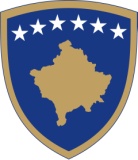 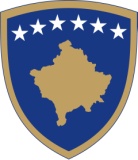 Në rast nevoje për plotësimin e rubrikave mund të përdoren faqe shtesë:Emri dhe nënshkrimi i parashtruesit të kërkesës:                                                                    Datë:      _______________        Prishtinë______________________________________                                                 KERKESË PËR LEJE IMPORI  EKSPORTI DHE TRANZITI TË KIMIKATEVE TË RREZIKSHMEKERKESË PËR LEJE IMPORI  EKSPORTI DHE TRANZITI TË KIMIKATEVE TË RREZIKSHMEKERKESË PËR LEJE IMPORI  EKSPORTI DHE TRANZITI TË KIMIKATEVE TË RREZIKSHME1.  Qëllimi i kërkesës: 1.  Qëllimi i kërkesës:   Import                   Eksport                 Tranzit2. Emri i Aplikuesit për leje:- Adresa, - Nr. tel. dhe E-mail, - Nr. i regjistrimit te Biznesit.- Emri i personit kontaktues.2. Emri i Aplikuesit për leje:- Adresa, - Nr. tel. dhe E-mail, - Nr. i regjistrimit te Biznesit.- Emri i personit kontaktues.3. Emri  i dërguesit: - Adresa, - Nr. tel. dhe e-mail, - Nr. i regjistrimit te Biznesit.3. Emri  i dërguesit: - Adresa, - Nr. tel. dhe e-mail, - Nr. i regjistrimit te Biznesit.4.  Deklarata  mbi qëllimin e importit, eksportit apo tranzitit të kimikateve të rrezikshme dhe destinacionit përfundimtar.4.  Deklarata  mbi qëllimin e importit, eksportit apo tranzitit të kimikateve të rrezikshme dhe destinacionit përfundimtar.Vendi i origjinës të kimikatit/ve të rrezikshme është _____________________i cili do të përdoret nga personi____________________________ për qëllimin ______________________________________Deklaroj se shënimet në këtë Kerkesë janë të sakta.5. Emertimi i kimikatit, nëse është në formë substance dhe të dhënat tjera për substanca:6. Emertimi i kimikatit, nëse është në formë përzierje  dhe të dhënat tjera për përzierje:5. Emertimi i kimikatit, nëse është në formë substance dhe të dhënat tjera për substanca:6. Emertimi i kimikatit, nëse është në formë përzierje  dhe të dhënat tjera për përzierje:5. Emertimi i kimikatit, nëse është në formë substance dhe të dhënat tjera për substanca:6. Emertimi i kimikatit, nëse është në formë përzierje  dhe të dhënat tjera për përzierje:7. Informata tjera: